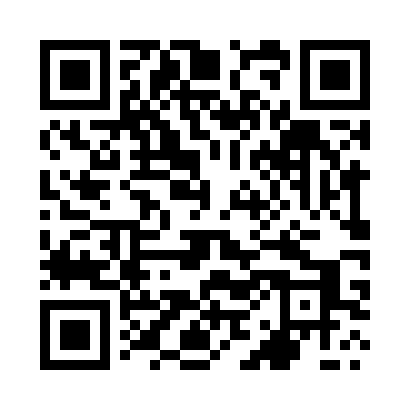 Prayer times for Adama, PolandWed 1 May 2024 - Fri 31 May 2024High Latitude Method: Angle Based RulePrayer Calculation Method: Muslim World LeagueAsar Calculation Method: HanafiPrayer times provided by https://www.salahtimes.comDateDayFajrSunriseDhuhrAsrMaghribIsha1Wed2:515:1412:365:428:0010:122Thu2:485:1212:365:438:0110:153Fri2:455:1012:365:448:0310:184Sat2:425:0812:365:458:0410:205Sun2:385:0712:365:468:0610:236Mon2:355:0512:365:478:0710:267Tue2:315:0312:365:488:0910:298Wed2:285:0212:365:498:1010:329Thu2:255:0012:365:508:1210:3510Fri2:214:5912:365:518:1310:3811Sat2:204:5712:365:518:1510:4212Sun2:204:5512:365:528:1610:4313Mon2:194:5412:365:538:1810:4414Tue2:194:5312:365:548:1910:4515Wed2:184:5112:365:558:2110:4516Thu2:174:5012:365:568:2210:4617Fri2:174:4812:365:578:2310:4718Sat2:164:4712:365:578:2510:4719Sun2:164:4612:365:588:2610:4820Mon2:154:4512:365:598:2810:4821Tue2:154:4312:366:008:2910:4922Wed2:154:4212:366:018:3010:5023Thu2:144:4112:366:018:3110:5024Fri2:144:4012:366:028:3310:5125Sat2:134:3912:366:038:3410:5126Sun2:134:3812:366:038:3510:5227Mon2:134:3712:366:048:3610:5328Tue2:124:3612:376:058:3810:5329Wed2:124:3512:376:068:3910:5430Thu2:124:3412:376:068:4010:5431Fri2:124:3412:376:078:4110:55